112學年外語學院七大跨領域學分學程/微學程聯合招生說明會 開跑啦～選擇外語學院跨領域學程 打造專業斜槓說明會日期：2023年03月27日(一)~3月31日(五)，每天中午12:30~13:30說明會地點：外語學院德芳外語大樓五樓FG507教室活動報名系統網址：http://activity.dsa.fju.edu.tw/Activity.jsp?activityID=30726 ，QRcode：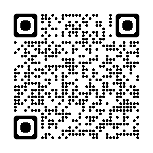 活動代碼：30726跨文化跨領域溝通中心「跨領域學程」網址：http://ccc.fl.fju.edu.tw/programs.asp 學程申請日期：2023年04月27日(四)- 05月04日(四)止學程審查日期：2023年05月05日(五)- 05月16日(二)止教務處公告核定名單：2023年06月01日(四)教務處網站、學程網站「公告」________________________________________________________________________________一、2023年03月27日(一)，場次代碼：41544「國際醫療翻譯學分學程，K530」 ＆ 「財經法律翻譯學分學程，K200」學程辦公室：德芳外語大樓FG413，電話：2905-3666二、2023年3月28日(二)，場次代碼：41545「對外華語教學學分學程，K190」&「人工智慧應用微學程，K710」學程辦公室：德芳外語大樓FG413，電話：2905-2553三、2023年03月29日(三)，場次代碼：41551「外交與國際事務學分學程，K180」& 「外交事務學分學程，K680」學程辦公室：外語學院LA116，電話：2905-3718「西洋古典暨中世紀文化學分學程，K010」學程辦公室：倬章樓DG408，電話：2905-3832四、2023年3月30日(四)，場次代碼：41552「國際文創與商務溝通碩士學分學程(CCBC)，K530」申請學程時須先至CCBC網頁填寫線上書面資料學程辦公室：外語學院LA116，電話：2905-3718五、2023年3月31日(五)，場次代碼：41553「實用專業英語數位微學程」、「遠距課程AIEDL」、「英文輔系」學程辦公室：外語學院LA116，連絡電話：2905-3718歡迎全校學生踴躍報名參加！！！